Publicado en Madrid el 22/12/2020 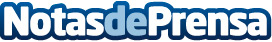 La Navidad en Lovit CharterLovit Charter Puerto Banús es una empresa en la que se lleva años haciendo disfrutar a la gente en sus barcos, ya sea pescando, organizando fiestas y despedidas de soltero o simplemente relajándose observando las costas malagueñas al atardecerDatos de contacto:Alvaro Gordo951650484Nota de prensa publicada en: https://www.notasdeprensa.es/la-navidad-en-lovit-charter_1 Categorias: Viaje Andalucia Entretenimiento Nautica Turismo Sector Marítimo http://www.notasdeprensa.es